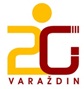 			Druga gimnazija Varaždin			Hallerova aleja 6a,  42000 VaraždinKLASA: 112-02/22-01/4URBROJ: 2186-145-01-22-34Varaždin, 14. studenoga 2022.Na temelju članka 10. Pravilnika o načinu i postupku zapošljavanja u Drugoj gimnaziji Varaždin, Povjerenstvo  za procjenu i vrednovanje kandidata za radno mjesto tajnik/ca - 1 izvršitelj, neodređeno, puno radno vrijeme, objavljuje POZIV ZA PROCJENU I VREDNOVANJE KANDIDATA koji su dostavili potpunu i pravodobnu prijavu te ispunjavaju formalne uvjete natječaja za radno mjesto tajnik/ca - 1 izvršitelj, neodređeno, puno radno vrijeme, koji je bio objavljen na mrežnoj stranici i oglasnoj ploči Hrvatskog zavoda za zapošljavanje i Druge gimnazije Varaždin od 3. listopada 2022. do 11. listopada 2022. godine.Povjerenstvo poziva dolje navedene kandidate prema početnim slovima prezimena i imena (inicijali) na pisanu provjeru (testiranje) na kojem će se vrednovati stručna znanja, sposobnosti i vještine. Kandidati mogu ostvariti od 0 do 10 bodova.Datum i mjesto: 22. studenoga 2022. godine u  Drugoj gimnaziji Varaždin, Hallerova aleja 6a, Varaždin, učionica 37 s početkom u 8.00 sati prema dolje navedenom redoslijedu:Kandidat koji ne pristupi postupku vrednovanja, ili kandidat koji pristupi nakon početka vremena određenog za početak testiranja, ne smatra se kandidatom u postupku natječaja.Nakon obavljenog testiranja (pisane provjere), Povjerenstvo utvrđuje rezultat testiranja za svakog kandidata koji je pristupio testiranju. Poziv kandidatima na razgovor (intervju) Povjerenstvo će objaviti na web stranici Škole http://gimnazija-druga-vz.skole.hr/ 22. studenoga 2022. do 15.00 sati.Usmeno testiranje (intervju) održat će se 23. studenoga 2022. u 8.00 sati u uredu ravnateljice.Pravila testiranja objavljena su u Obavijesti o području, odnosno sadržaju i načinu vrednovanja kandidata te pravnim i drugim izvorima za pripremanje kandidata za vrednovanje. Povjerenstvo za procjenu i vrednovanje kandidata:R. br.PREZIME I IME KANDIDATA (inicijali)M.M.P.N.D.T.B.L.K.D.K.M.Š.L.S.N.Z.G.Š.T.C.I.M.J.R.V.C.I.D.L.P.V.P.B.M.M.